ЧТО ТАКОЕ МЕЛКАЯ МОТОРИКА?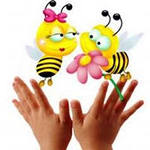 Оказывается, пальцы рук могут помогать учиться говорить. Уже давно подтверждено, что уровень развития речи детей находится в прямой зависимости от степени сформированности тонких движений пальцев рук.Наверное, многие родители уже об этом слышали. Так что же такое мелкая моторика? Мелкая моторика—  это способность выполнения мелких движений пальцами и руками посредством  скоординированных действий нервной, мышечной и костной систем.Мелкая моторика начинает развиваться с младенческого возраста естественным образом. Сначала ребёнок учится хватать предмет, после появляются навыки перекладывания из руки в руку, в дальнейшем ребенок, подрастая, учится держать ложку, карандаш. С возрастом моторные навыки становятся более разнообразными и сложными. Чем раньше малыши начинают активно и умело двигать пальчиками, ладошками, показывая то или иное действие, тем раньше они развиваются, начинают быстрее говорить, речь становится более связной и эмоциональной.Развивать моторику пальцев рук - значит улучшать работу артикуляционного аппарата, развивать детскую речь, внимание, память и мышление. Многим детям сложно манипулировать мелкими предметами, они неправильно держат карандаш, пальцы рук у них вялые и неловкие. Как же помочь им добиться необходимой ловкости маленьких пальчиков? Существует много различных способов добиться ускорения развития мелкой моторики рук, предлагаю Вам, некоторые из них.Игры и упражнения на развитие мелкой моторики рукЛепка из глины и пластилина. Это очень полезно и отлично влияет на развитие мелкой моторики рук, причём лепить можно не только из пластилина и глины. Если во дворе зима – что может быть лучше снежной бабы или игр в снежки. А летом можно соорудить сказочный замок из песка или мелких камешков. Используйте любую возможность, чтобы улучшать мелкую моторику рук вашего ребенка.Рисование или раскрашивание картинок – любимое занятие дошкольников и хорошее упражнение на развитие мелкой моторики рук. Обратить внимание надо на рисунки детей. Разнообразны ли они? Если мальчик рисует только машины и самолёты, а девочка похожих друг на друга кукол, то это вряд ли положительно повлияет на развитие образного мышления ребёнка.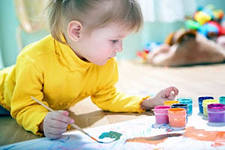 Изготовление поделок из бумаги. Например, вырезание самостоятельно ножницами геометрических фигур, составление узоров, выполнение аппликаций. Ребёнку нужно уметь пользоваться ножницами и клеем. По результатам таких работ вы сможете оценить насколько развита мелкая моторика рук и движения пальчиков малыша.Изготовление поделок из природного материала: шишек, желудей, соломы и других доступных материалов. Кроме развития мелкой моторики рук эти занятия развивают также и воображение, фантазию ребенка.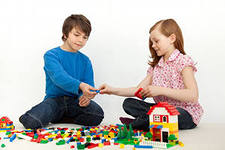 Конструирование. Развивается образное мышление, фантазия, мелкая моторика рук.Застёгивание и расстёгивание пуговиц, кнопок, крючков. Хорошая тренировка для пальчиков, совершенствуется ловкость и развивается мелкая моторика рук.Завязывание и развязывание лент, шнурков, узелков на верёвке. Каждое такое движение оказывает огромное влияние на развитие мелкой моторики рук малыша.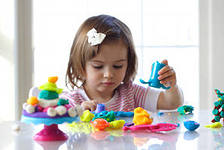 Закручивание и раскручивание крышек банок, пузырьков и т. д. также улучшает развитие мелкой моторики и ловкость пальчиков ребенка.Всасывание пипеткой воды. Развивает мелкие движения пальчиков и улучшает общую моторику рук.Нанизывание бус и пуговиц. Летом можно сделать бусы из рябины, орешков, семян тыквы и огурцов, мелких плодов и т. д. Интересное занятие для развития воображения, фантазии и мелкой моторики рук.Плетение косичек из ниток, венков из цветов.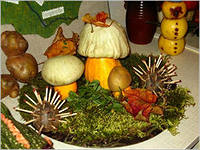 Все виды ручного творчества: для девочек – вязание, вышивание и т. д., для мальчиков – чеканка, выжигание, художественное выпиливание и т. д. Научите своих детей всему, что умеете сами!Переборка круп, насыпать в небольшое блюдце, например, гороха, гречки и риса и попросить ребёнка перебрать. Развитие осязания, мелких движений пальчиков рук.Игры в мяч, с кубиками, мозаикой.ЭТО ПО СИЛАМ ВСЕМ РОДИТЕЛЯМ.ПРОЯВИТЕ ТЕРПЕНИЕ И НАСТОЙЧИВОСТЬ!